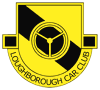 Welcome to the 5Th running of the MORNING MIST HALF NIGHT ROAD RALLY.This event is a 20/20 clubman’s navigation rally aimed at complete beginners and relative novices alike and attempts to bridge the gap between 12 cars and full night road rallies, which means that the navigation will be straight forward and hopefully fairly easy to plot and you will not need a competition licence, just a valid club membership card.The route will be approximately 100 competitive miles on maps129, 130 & 141 including approximately 5 miles of relatively smooth whites.There will be classes for beginners and novices as well as an award for historic cars (i.e. registered before 1st January 1980).  Only vehicles conforming to the MSA technical regulations will be allowed to start.We look forward to receiving your entry and to seeing you at the start on the night.  If you are unable to compete then we would welcome you as a marshal, your assistance will be greatly appreciated.For all the latest information log on to www.loughboroughcarclub.co.ukDhiren Solanki – Clerk of the CourseAcknowledgementsThe organisers wish to thank:Motor Sports AssociationDavid Cram PhotographyRLOs for Leicestershire The Chief Constables of LeicestershireAll Residents & Farmers “en route”All Officials & MarshalsSUPPLEMENTARY REGULATIONS1. AnnouncementLoughborough Car Club will promote a 20/20 Clubman’s Permit Navigation Rally on August 22nd & 23rd  2015, entitled the Morning Mist Half Night Road RallyThe event will start and finish at Gate Hangs Well, Lewin Bridge, Fosse Way, Syston, Leicester, LE7 1NH. MR 129/ 622 1282. JurisdictionThe event will be governed by the General Competition rules, Standing Supplementary Regulations of the Motor Sports Association Ltd., incorporating the provisions of the International Sporting Code of the F.I.A, these A.S.R’s and any written instructions the promoting club may issue for the event.3. AuthorisationM.S.A. Road Rally Permit Number	 TBAD.O.E. Permit Number			 TBA         4. EligibilityThe event is open to fully elected members of the organising club and the following invited clubs,Coalville Car Club, Coventry Motor Club, Eastwood and District Motor Club, Ecurie Royal Oak Motor Club, Kettering and District Car Club, Matlock Motor Club, Mid-Derbyshire Motor Club, Rugby Motor Club, Sheffield and Hallamshire Motor Club, Sporting Car Club of Norfolk, Stockport 061 Motor Club5. licencesAll competitors will be required to produce a valid club membership card at signing-on. Failure to do so will require the competitors to join Loughborough Car Club on the night to avoid exclusion from starting the event. 6. Event ProgrammeNoise Test and Scrutineering times and location will be advised in the Final Instructions.Signing-on will commence at 21:00 and will close at 22.30. There will be a compulsory drivers briefing held at 23:00 and competitors have to attend. Club membership cards, insurance, MOT certificates (where applicable) and maps will be inspected after successfully completing scrutineering and noise check.NOTE: The use of map markings or pace-notes is NOT permitted except those permitted by the MSA ‘Blue Book’.Any Competitor who fails to complete noise, scrutineering and signing-on by 22.30 may be excluded.Zero car will start at approximately 23.30 on Saturday 22nd August 2015, and finish at approximately 03:45 on Sunday 23rd August 2015.  Cars will leave the start at one-minute intervals.7. ClassesNovice - 	Neither member of the crew has ever been placed in the top 15 O/A on a National B status road rally.Beginner - 	Neither member of the crew has finished more than 3 National B status road rallies.Experts will be permitted to enter but will not be eligible for any awards and priority will be given to entries received from Novices and Beginners.Classes relate to results obtained in the last 3 years for the capacity entered, i.e. it is perfectly acceptable for a driver classified as an expert to enter the event as a novice navigator, or vice versa.   Crews will remain in the class entered as at the official acknowledgement date unless they wish to move up a class, i.e. a crew may remain in the class entered even if they obtain a better result between the acknowledgement date and the event date. At the organisers discretion a crew may be classified by the navigator’s status only.The organisers reserve the right to classify any crew as they feel appropriate and amalgamate any class with less than 5 entrants at their discretion.Every entry will be checked, and any containing false or incorrect statements shall be null and void. The entry fee will be forfeited in accordance with D 19.8. RouteThe route will be on O.S. Maps 129 C5, 130 C3 & 141 (C3), 1:50,000 series.  It will be defined by simple navigation techniques, in accordance with the EMAMC guidelines.The competitive mileage will be approximately 100 miles with approximately 5 miles on unclassified roads.Sump guards, whilst not absolutely necessary may be advisable for those who wish to be fully competitive.NOTE:   In order to avoid spectator related problems, any competitor found to be divulging route information to non-competitors will be excluded.9. route instructionsCompetitors will be issued with some route instructions at the first Main Time Control with further instructions supplied along the route.  These documents will allow the competitor to comply with R 2.3.2 and R 14.Control, Code, No, Q – Quiet zone starts, Q – Quiet zone ends boards displayed along the route will be mandatory. “Caution” and “Livestock” boards may be used but are not mandatory. Specimens will be on display at the start.10. PenaltiesThe fails system will apply as will schedule timing on the event. Marking and penalties will be as printed in the appropriate section of the MSA General Regulations, Using the Fails system  R13 except for the following, which are modified:The penalty for recording more than two digits wrongly or failure to get a signature at the next manned control for a passage check (PC) will be one fail per applicable PC.11. Additional InformationBlack Spots are out of bounds areas and must not be entered under any circumstances.   Competitors found to have entered such areas will be EXCLUDED.12. fuelCompetitors are advised to have sufficient petrol to travel approximately 50 miles. Petrol will be available at approximately one third route distance as well as near the start and the finish.13. IdentificationRally packs will be issued at signing-on and contain Time Cards, Rally Plates and information regarding black spots. Cars will be identified by two rally plates (R 6.1.1).   These must be fixed to the nearside (navigator) back window and to the rear window of the car.   They must be removed on completion of the event or upon retirement.14. General RegulationsAll other General Regulations of the MSA apply as written, except for the following which are modified as follows: -R 14	The Rally Pack shall clearly indicate the information the organisers require to be recorded and the places at which these records will be made.   The onus of ensuring that all information is correctly and legibly recorded rests with the competitor.   If the Time Card is altered, it must be signed by the official present.R 2.3.3	Secret Checks may be established without prior notice, e.g. Give Ways, map check, route compliance etc15. Timing & ControlsThe event will be run to the Schedule Time Method and all clocks will be set to BBC (R 12.1).Controls must be visited in the order specified on the route cards.   Any controls visited out of order will be deemed not to have been visited.   All controls will be indicated *50 yards ahead on the correct direction of approach by a Control Board.  *Some controls will use not-as-map triangles etc. and have a control area of 3 metres.Time Make Up in accordance with R 12.7 under the three-quarter rule will be allowed.There will be 6 types of controls:Main Time Controls (MTC) - where the timing will be to the minuteStandard Time Controls (STC) - sited at the end of standard sections where the timing will be to the minute as defined in the route instructions.   A penalty will be applied for late arrivalPassage Checks (PC) - these may be manned or unmanned, where manned a marshal’s signature will be required as proof of passage.Neutral Time Controls (NTC) - sited at the end of neutral sections used to take the rally through P.R. sensitive or densely populated areas where the timing will be to the minute.   They are timed at a low average speed.   These sections must be driven in the highest possible gear. Competitors who are judged to be making excessive noise in Neutral Sections will be EXCLUDED from the event.   No time penalty will apply for late arrival except for adding towards maximum lateness.At each Main Control and Standard Time Control, the marshal will enter the time shown on his/ her Control Clock when the Time Card is handed to them, and sign in the appropriate place on the timecard.   Competitors may, if they wish to do so, wait for a later time as long as no baulking of other competitors occurs.Some controls may not be manned; they may be represented by a Code Board.   Competitors must note, and accurately record, the letters and/ or numbers on the boards in the relevant place on their Time Card before proceeding.   The marshal at the next manned control must endorse this code.   The information recorded must not only be accurate but legibly printed in the correct place. (R 11.1.4).16. EntriesThe entry list opens on publication of these regulations and closes on Monday 17th August 2015.All entries will be considered on a first come, first served basis, however, Novices and Beginners will take precedence over Experts.An entry accompanied by a post-dated cheque will be deemed not to have been received until the date on the cheque.  All entries must be made on the official form and accompanied by the entry fee of £48.00.  A £5 discount is available if the crew also entered the Mercian Road Rally.Please include an e-mail address on your entry form to receive the results; this will help us to keep costs down.The maximum total number of entries is 20 and the minimum is 12, the minimum for any class is 3.   Should any of the above figures not be reached then the organisers reserve the right to either cancel the event or amalgamate the classes as necessary.Any cancellation must be received in writing; entries cancelled prior to the closing date will be refunded in full.  After the closing date, fees will be refunded at the organiser’s discretion.17. InsuranceCompetitors must have Insurance in place which provides Third Party Liability cover that complies with the Road Traffic Act. This can be an extension to the existing motor policy for the car or purchased via the event organisers.If a competitor uses an extension to an existing policy, they will be required to sign a declaration that the cover complies with the requirements of the Road Traffic Act. Any responsibility for a fraudulent or misleading declaration about existing cover lies with the competitor.If a competitor wishes purchase cover via the organisers then they can do so prior to the event providing they comply with the following.Age 19 years or overHas held a full licence for a minimum of 6 monthsHas no more than 6 points of their licenceHas had no more than 1 fault claim in the last 3 yearsAnyone aged less than 19 years old will also be accepted at the same price should their co-driver be a more senior member of their family or over 25.Any competitor, who falls outside these parameters, may be offered cover at the standard price (or a higher price) depending on circumstances. These competitors must ask the event organisers to obtain agreement from REIS prior to the event.The Event Organiser’s RTA scheme is provided by REIS and underwritten by Chaucer Insurance.18. MarshalsA huge part of the success of any road rally is down to securing the willing services of a large number of marshals!Whilst we do not operate a policy of “no marshal – no start” we do however urge you to encourage your friends and/or members of your home club to come and assist – you never know, it might be us helping you next time!If you can bring a marshal, could you please complete the enclosed form and return it to the Chief Marshal.19. Awards1st Overall	Awards to Driver and Navigator1st in Class A	Awards to Driver and Navigator2nd in Class A	Awards to Driver and Navigator (subject to more than 6 in class)1st in Class B	Awards to Driver and Navigator2nd in Class B	Awards to Driver and Navigator (subject to more than 6 in class)1st Historic 	Awards to Driver and Navigator1st LoCC Crew	Awards to Driver and NavigatorA crew member may only win one award.20. OfficialsClerk of the Course		Dhiren Solanki   07970 266302 solankid@hotmail.co.ukSecretary of the Meeting	Val Thompson  07801 705359 belfrysport@btopenworld.com                                                     		    	Timekeeper			Dhiren Solanki   07970266302 solankid@hotmail.co.uk								:Entries Secretary		 Val Thompson 07801 705359 belfrysport@btopenworld.com Chief Marshal		   	Brynne Cook  07748 295617 mistymarshalls2015@outlook.com	Scrutineer		             Jason Dakin 07969 639779 jason.dakin1@ntlworld.com						           						Scrutineer (Noise)	             John Pickavance 07901 592506 		Please DO NOT phone officials after 9:00pm21. Judges of FactAll marshals and officials will be deemed Noise Judges of Fact and are empowered to withhold a timecard, or decline to mark the timecard of competitors whose car is making excessive noise.22. Driving Standards ObserversDriving Standards Observers will be appointed to adjudicate the following: -Excessive Noise (observed during the event).Excessive speed.Driving in a manner likely to bring Motor Sport into disrepute.Failure to stop at GIVE WAY.23. NoiseThe Organisers will establish a check for the purpose of observing noise. A check prior to the start with noise meters will prohibit cars recording over 98db at 0.5 metres at 2/3 max. engine r.p.m. from starting.   This test will be in accordance with R 4.The Environmental Scrutineer, using a noise meter, may carry out a further noise check during the event.   They shall have the authority to penalise competitors on the spot and the findings of their observations shall be specified in the results whether or not any competitors have been excluded.24. Final InstructionsFinal Instructions having the same power as these SR’s will be emailed on Monday 17th August 2015. 25. ResultsTo qualify, as a finisher competitors must have visited all Main Controls within their maximum lateness, passed Damage Scrutineering at the Final Control and handed in their Damage Declaration Form and Time Card at the Finish Control, and finished in the car they started in (R 15.1).Results will be published at the finish venue in accordance with D 26.1.2 with due consideration to D 26.1.3.   Protests must be lodged in accordance with C 5 Protests and Appeals in accordance with C 6 Appeals.Where possible, results will be sent to competitors by e-mail.26. PhotographyDavid Cram will be covering the event and photographs of competing cars will be available to competitors.27. sample NavigationThe following types of navigation will be used.These will take the form of;map references,spot-heights,grid lines,herringbones,times,road colourstulip diagramsExample 1 (Map References)Go to STC4 @ 982 416 via the following:-660830		730660 	747600		845346		950345Example 2 (Spot Heights)CROGo to STC7 via the following:-135 268 269 270 458 270 155 459 PCQ 114 270 142 271 459 271Example 3 (Grid Lines)NTC 10 @ 408 844Proceed to the next control by crossing over the following grid linesCRO41 42 84 43 44 83 82 81 44 43 81 42 82 82 41 81 80 79 40 39PC I is between junctions 6 and 7GW @ junctions 1, 3, 5 and 8.Example 4 (Herringbone)NTC 12 @ 582 701 to STC 14 via STC 13STC 14 after grid line 66Example 5	Proceed to NTC 15 @ 842 495 via	10:15   9:30   12:20   8:30   10:40Example 6 (Road Colours)Proceed to STC 16 @ 898 546 via:	YYY   YWY   YYYY   PCF   RYRY   GWGExample 7 (Tulips)MTC 1 to NTC 2 @286 831 depart SECROFollow the tulips in ascending order.	PCA is between tulips 5 and 6GWGW12345678